Blue Ridge Community College & West Virginia University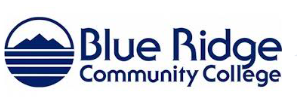 Associate of Arts & Science leading to 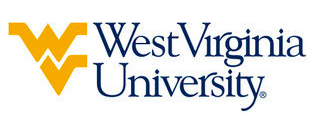 Bachelor of Science in Advertising & Public Relations (WVU- BS) Suggested Plan of StudyStudents must have a cumulative GPA of 2.25 or higher to be admitted to the Reed College of Media upon transferring to West Virginia University. Students who do not have a GPA of at least 2.25 must have a GPA of 2.0 and a C or better in ENG 122 (WVU JRL 215) to be directly admitted to the Journalism program upon transferring to WVU. Students completing degrees in WVU’s Reed College of Media are required to work with their advisors to integrate completion of an academic minor into their programs of study. WVU offers over 100 minors that complement major fields of study, build on students’ unique interests, expand perspectives, and broaden skills. See http://catalog.wvu.edu/undergraduate/minors/#minorsofferedtext for a list of available minors.Students transferring to West Virginia University with a completed Associate’s degree, will have satisfied the General Education Foundation requirements at WVU.Students who have questions regarding this articulation agreement or the transferability of coursework may contact the WVU Office of the University Registrar. All other questions should be directed to the WVU Office of Admissions.      The above transfer articulation of credit between West Virginia University and Blue Ridge Community College, is approved by the Dean, or the Dean’s designee, and effective the date of the signature.  ____________________________________      	     ____________________________________          	_______________	       Print Name	 		           Signature		  	        DateDiana Martinelli Ph.D. - Associate Dean for Academics at WVU’s Reed College of MediaBlue Ridge Community CollegeHoursWVU EquivalentsHoursYear One, 1st SemesterYear One, 1st SemesterYear One, 1st SemesterYear One, 1st SemesterENG 1113ENGL 1013HIS 101 or HIS 111 or HIS 1213HIST 101 or HIST 179 or HIS 1213SDV1ORIN 1TC1MTH 2413STAT 1113ITE 119 or ITE 120 or CSC 2003CS 1TC or CS 2TC3Approved Elective2Approved Elective2TOTAL1515Year One, 2nd SemesterYear One, 2nd SemesterYear One, 2nd SemesterYear One, 2nd SemesterENG 1123ENGL 1023HIS 1223HIST 1533Math Elective3Math Elective3CST 100 or CST 1103CSAD 270 or COMM 1043CST 1143JRL 1013TOTAL1515Year Two, 1st SemesterYear Two, 1st SemesterYear Two, 1st SemesterYear Two, 1st SemesterLiterature 3English Literature Requirement3PLS 1353POLS 1023ENG 1213JRL 1TC3Approved Elective2Approved Elective2Science with Laboratory4Science with Laboratory4TOTAL1515Year Two, 2nd SemesterYear Two, 2nd SemesterYear Two, 2nd SemesterYear Two, 2nd SemesterLiterature / Humanities / Fine Arts3Literature / Humanities / Fine Arts3SOC 200 or SOC 211 or PSY 2003SOCA 101 or SOCA 105 or PSYC 1013ENG 1223JRL 2153ECO 1203BUSA 2013Science with Laboratory4Science with Laboratory4TOTAL1516WEST VIRGINIA UNIVERSITYWEST VIRGINIA UNIVERSITYWEST VIRGINIA UNIVERSITYWEST VIRGINIA UNIVERSITYYear Three, 1st SemesterYear Three, 1st SemesterYear Three, 2nd SemesterYear Three, 2nd SemesterJRL 2253STCM 3153STCM 2153AoE Course3AoE Course3Minor Course3Minor Course3Minor Course3FOR LANG 1013FOR LANG 1023TOTAL15TOTAL15Year Four, 1st SemesterYear Four, 1st SemesterYear Four, 2nd SemesterYear Four, 2nd SemesterJRL 4283JRL 4593JRL MAJOR ENGAGING COURSE3300/400 JRL/STCM ELECTIVE3Minor Course3Minor Course3General Elective9General Elective9TOTAL15TOTAL15